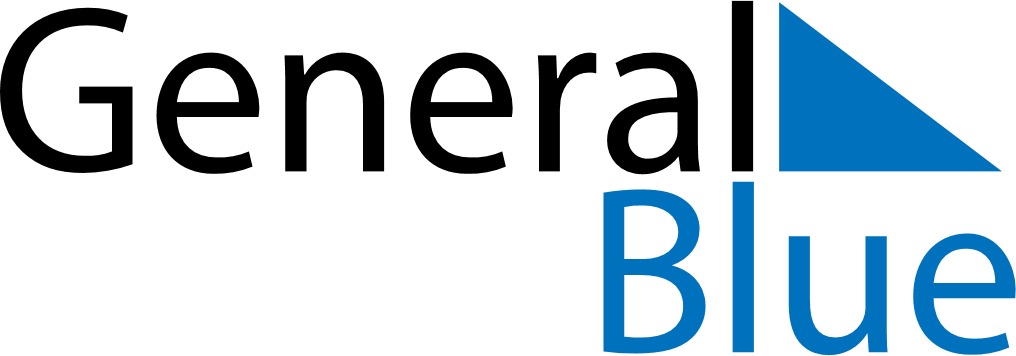 June 2024June 2024June 2024June 2024June 2024June 2024June 2024Santa Rosa de Viterbo, Boyaca, ColombiaSanta Rosa de Viterbo, Boyaca, ColombiaSanta Rosa de Viterbo, Boyaca, ColombiaSanta Rosa de Viterbo, Boyaca, ColombiaSanta Rosa de Viterbo, Boyaca, ColombiaSanta Rosa de Viterbo, Boyaca, ColombiaSanta Rosa de Viterbo, Boyaca, ColombiaSundayMondayMondayTuesdayWednesdayThursdayFridaySaturday1Sunrise: 5:36 AMSunset: 6:02 PMDaylight: 12 hours and 26 minutes.23345678Sunrise: 5:36 AMSunset: 6:03 PMDaylight: 12 hours and 26 minutes.Sunrise: 5:36 AMSunset: 6:03 PMDaylight: 12 hours and 26 minutes.Sunrise: 5:36 AMSunset: 6:03 PMDaylight: 12 hours and 26 minutes.Sunrise: 5:36 AMSunset: 6:03 PMDaylight: 12 hours and 26 minutes.Sunrise: 5:37 AMSunset: 6:03 PMDaylight: 12 hours and 26 minutes.Sunrise: 5:37 AMSunset: 6:04 PMDaylight: 12 hours and 26 minutes.Sunrise: 5:37 AMSunset: 6:04 PMDaylight: 12 hours and 27 minutes.Sunrise: 5:37 AMSunset: 6:04 PMDaylight: 12 hours and 27 minutes.910101112131415Sunrise: 5:37 AMSunset: 6:04 PMDaylight: 12 hours and 27 minutes.Sunrise: 5:37 AMSunset: 6:05 PMDaylight: 12 hours and 27 minutes.Sunrise: 5:37 AMSunset: 6:05 PMDaylight: 12 hours and 27 minutes.Sunrise: 5:37 AMSunset: 6:05 PMDaylight: 12 hours and 27 minutes.Sunrise: 5:38 AMSunset: 6:05 PMDaylight: 12 hours and 27 minutes.Sunrise: 5:38 AMSunset: 6:05 PMDaylight: 12 hours and 27 minutes.Sunrise: 5:38 AMSunset: 6:06 PMDaylight: 12 hours and 27 minutes.Sunrise: 5:38 AMSunset: 6:06 PMDaylight: 12 hours and 27 minutes.1617171819202122Sunrise: 5:38 AMSunset: 6:06 PMDaylight: 12 hours and 27 minutes.Sunrise: 5:39 AMSunset: 6:06 PMDaylight: 12 hours and 27 minutes.Sunrise: 5:39 AMSunset: 6:06 PMDaylight: 12 hours and 27 minutes.Sunrise: 5:39 AMSunset: 6:06 PMDaylight: 12 hours and 27 minutes.Sunrise: 5:39 AMSunset: 6:07 PMDaylight: 12 hours and 27 minutes.Sunrise: 5:39 AMSunset: 6:07 PMDaylight: 12 hours and 27 minutes.Sunrise: 5:39 AMSunset: 6:07 PMDaylight: 12 hours and 27 minutes.Sunrise: 5:40 AMSunset: 6:07 PMDaylight: 12 hours and 27 minutes.2324242526272829Sunrise: 5:40 AMSunset: 6:08 PMDaylight: 12 hours and 27 minutes.Sunrise: 5:40 AMSunset: 6:08 PMDaylight: 12 hours and 27 minutes.Sunrise: 5:40 AMSunset: 6:08 PMDaylight: 12 hours and 27 minutes.Sunrise: 5:40 AMSunset: 6:08 PMDaylight: 12 hours and 27 minutes.Sunrise: 5:40 AMSunset: 6:08 PMDaylight: 12 hours and 27 minutes.Sunrise: 5:41 AMSunset: 6:08 PMDaylight: 12 hours and 27 minutes.Sunrise: 5:41 AMSunset: 6:09 PMDaylight: 12 hours and 27 minutes.Sunrise: 5:41 AMSunset: 6:09 PMDaylight: 12 hours and 27 minutes.30Sunrise: 5:41 AMSunset: 6:09 PMDaylight: 12 hours and 27 minutes.